February 2023Applicant declaration of the s266 landholder notification of intention to exercise rights under a small-scale title within the Lightning Ridge Mineral Claims DistrictForm LR2B Mining Act 1992Lodgement informationFor help with lodging this application or for more information about small-scale titles in New South Wales, contact:Mining, Exploration and Geoscience Small-Scale Titles TeamPhone +61 2 6820 5200 Fax +61 2 6829 0825lightningridge.office@regional.nsw.gov.au Noteany reference to the 'Department' in this form refers to Regional NSWthis form is part two of a two-stage process to apply for a Mineral Claim in the Lightning Ridge Mineral District. How to submit this formApplications within Lightning Ridge Mineral Claims District must be submitted in person. Submit your application at the Department Office, 41 Opal Street, Lightning Ridge, NSWOffice hours are 9.30 am to 1.00 pm and 2.00 to 4.00 pm on Monday through Thursday, and 9.30 am to 1.00 pm on Friday.By email: lightningridge.office@regional.nsw.gov.au When to use this formThis form is to be completed by individuals and companies to prove the applicant has met the requirements of s266(4) Mining Act 1992.  Form LR2B meets the requirements of s178 of the Mining Act 1992 and the Mining Regulation 2016.Applicant(s) detailsForm LR23 details Attach the following evidence: A copy of Form LR23: Landholder notification of intention to exercise rights under a small-scale title within the Lightning Ridge Mineral Claims District  A copy of the map served to the landholder Proof of postage, either:  Registered post receipt (this a receipt from Australia Post that shows the LR23 form has been accepted for delivery). OR   Proof of delivery via registered post (this is a proof of delivery issued by Australia Post with signature on delivery and online tracking)Fees and charges Additional fees and levies are collected when the mineral claim is granted, as shown in the table below. The proposed term of the mineral claim determines the payment amount. Table 11Note: This is the 2023 standard rate, and it is indexed annually by Consumer Price Index  Payment of compensationYou must pay the standard compensation to the Department or the compensation agreed to in a compensation agreement with the landholder. The Department acts as a collection agency for this compensation payment on behalf of the landowner. Payment method Checklist of items to be included with this applicationNote: The two checklists below are to be completed by the applicant prior to signing the declaration. DeclarationApplicant(s) (individual or company)This section is to be completed by the applicant(s) applying for the mineral claim.Each applicant (or authorised representative of a company) must complete the declaration below and sign this form:I certify that the information provided is true and correct to the best of my knowledge and belief. I understand under the Crimes Act 1900 NSW Part 5A, that knowingly or recklessly giving false or misleading information is a serious offence, and under the Mining Act 1992 section 378C, any person who provides information that the person knows to be false or misleading is guilty of an offence, for which they may be subject to prosecution. (For companies only) I declare that I am authorised to complete and lodge this applicationAdditional applicantsIf there are more than two proposed mineral claim holders, please provide their signed declaration as an attachment. The attachment must be a copy of this page that the additional proposed holders have filled in their name, date, and signed. I have attached a signed declaration for additional proposed mineral claim holdersAgent authorised to act for the applicant(s) (if applicable)Note: As the proposed mineral claim holder, you can appoint an agent if desired. An agent can lodge an application on your behalf. You will need to provide written notice that you have appointed a person as your agent.The authorised agent must complete the declaration below and sign this form:I certify that the information provided is true and correct to the best of my knowledge and belief. I understand under the Crimes Act 1900 NSW Part 5A, that knowingly or recklessly giving false or misleading information is a serious offence, and under the Mining Act 1992 section 378C, any person who provides information that the person knows to be false or misleading is guilty of an offence, for which they may be subject to prosecution.I declare that I am authorised to complete and lodge this application1Note: The Department's preference is for email communication to customers1Note: This is the 2023 standard rate, and it is indexed annually by Consumer Price Index  Office use onlyDocument controlApproved by: Executive Director, Assessments and Systems under delegation from the Minister administering the Mining Act 1992. CM9 Reference: RDOC23/50375© State of New South Wales through Regional NSW 2023. The information contained in this publication is based on knowledge and understanding at the time of writing in February 2023. However, because of advances in knowledge, users are reminded of the need to ensure that the information upon which they rely is up to date and to check the currency of the information with the appropriate officer of the Regional NSW or the user's independent adviser.Privacy Statement This information is collected by the Department for the purposes of assessing an application for an authorisation or an application associated with an authority as required by the Mining Act 1992 or Mining Regulation 2016. This information may also be used by the Department to comply with its public register and record-keeping requirements under the Mining Act 1992 and Mining Regulation 2016 to confirm applicant details in the event that subsequent applications are made and to establish and maintain databases to assist the Department with its work generally. Except for purposes required by law, your personal information will not be disclosed to third parties unless the disclosure is directly related to the purpose for which the information was collected, and the Department has no reason to believe you would object to the disclosure or you are reasonably likely to have been aware or have been made aware, that information of that kind is usually disclosed to that other person or body, or the Department believes on reasonable grounds that the disclosure is necessary to prevent or lessen a serious and imminent threat to the life or health of the individual concerned or another person.You may apply to the Department to access and correct any personal information the Department holds about you if that information is inaccurate, incomplete, not relevant or out of date. Application detailsApplication detailsApplication number Mineral claim numberApplicant name (person or company applying for the small-scale title) Contact person (if a company)PhoneEmail (optional)Landholder name Details of serving "Form LR23: Landholder notification of intention to exercise rights under a small-scale title within the Lightning Ridge Mineral Claims District" to the landholder Details of serving "Form LR23: Landholder notification of intention to exercise rights under a small-scale title within the Lightning Ridge Mineral Claims District" to the landholder Date the notice was posted to the landholder (dd/mm/yyyy):Date seven days from the date the applicant posted the notice to the landholder (dd/mm/yyyy): Payment itemPayment amountPayment amountTerm administrative levy $100/year of a mineral claim term$100/year of a mineral claim termRoad levy$25/year of a mineral claim term$25/year of a mineral claim termMullock levy$10/year of a mineral claim term$10/year of a mineral claim termEnvironmental and rehabilitation levy$10/year of a mineral claim term$10/year of a mineral claim termLandholder compensation1$118/year1 of a mineral claim term$118/year1 of a mineral claim termSecurity bond Class A – Standard Mineral Claim $700Security bond Class B – Mineral Claim granted after three-month Opal Prospecting Licence$5600Security bond Class C – Mineral Claim granted after 28-day Opal Prospecting LicenceOPA No. 1, 2 and 3: $350OPA No. 4: $500Security bond Class D – Mining Purpose – ProcessingMinimum $700 (more security may be required)Security bond Class E – Mining Purpose – Mullock StockpilingMinimum $700 (more security may be required) Security bond Class F – Prospecting Claim within Opal Prospecting Area No. 1, 2 or 3, but not within opal prospecting blocks in the Narran-Warrambool mining reserveMinimum $700 (more security may be required)Security bond Class G – Open Cut Mining OperationsMinimum $700 (more security may be required)Select payment methodSelect payment methodCashCredit card* To pay by credit card, please tick the credit card box, and the payment may be processed in person or over the phone. Contact (02) 6820 5200 to speak to a customer service representative. *Credit card merchant fees apply to all credit card payments and will be added to the payment amount at the following rates:  Visa & Mastercard: 0.4%	Mandatory items to be attached to the applicationYesReferenceCopy of Form LR23: Landholder notification of application for a mineral claim in the Lightning Ridge Mineral Claims District and mapQuestion 2A copy of the map served to the landholderQuestion 2Registered post receipt (this a receipt from Australia Post that shows the LR23 form has been accepted for delivery) ORProof of delivery via registered post (this is a proof of delivery issued by Australia Post with signature on delivery and online tracking)Question 21st Applicant details1st Applicant details1st Applicant detailsName or company nameName or company nameContact person and their position (for companies only)Contact person and their position (for companies only)DateDateSignatureSignature2nd Applicant details2nd Applicant details2nd Applicant detailsName or company nameContact person and their position (for companies only)DateSignatureAgent detailsName Proof of identity document (e.g. valid driver’s licence) attachedContact phoneContact emailStreet addressPostal address Same as aboveMy preferred contact method1 Email                  Mail             Evidence of appointment as an agent I have attached a written notice by the applicant of my appointment as their agent DateSignaturePayment itemPayment amountPayment amountTerm administrative levy $100/year of a mineral claim term$100/year of a mineral claim termRoad levy$25/year of a mineral claim term$25/year of a mineral claim termMullock levy$10/year of a mineral claim term$10/year of a mineral claim termEnvironmental and rehabilitation levy$10/year of a mineral claim term$10/year of a mineral claim termLandholder compensation1$118/year1 of a mineral claim term$118/year1 of a mineral claim termSecurity bond Class A – Standard Mineral Claim $700Security bond Class B – Mineral Claim granted after three-month Opal Prospecting Licence$5600Security bond Class C – Mineral Claim granted after 28-day Opal Prospecting LicenceOPA No. 1, 2 and 3: $350OPA No. 4: $500Security bond Class D – Mining Purpose – ProcessingMinimum $700 (more security may be required)Security bond Class E – Mining Purpose – Mullock StockpilingMinimum $700 (more security may be required) Security bond Class F – Prospecting Claim within Opal Prospecting Area No. 1, 2 or 3, but not within opal prospecting blocks in the Narran-Warrambool mining reserveMinimum $700 (more security may be required)Security bond Class G – Open Cut Mining OperationsMinimum $700 (more security may be required)Application receivedApplication receivedTime:Date:  Officers name: Officers name: Signature: Signature: Application grantedApplication grantedMineral claim number:Mineral claim number:Date: Date: Officers Name: Officers Name: Signature: Signature: FeesAmountReceipt numberReceipt datePayment method Application fee $ Cash   CardTerm administrative levy$ Cash   CardSecurity bond$ Cash   Card LRMA bond  Bank guaranteeLandholders compensation$ Cash   CardRoad levy$ Cash   CardMullock levy$ Cash   CardEnvironmental and rehabilitation levy$ Cash   CardPublication (if applicable)$ Cash   CardTotal amount$Amendment scheduleAmendment scheduleAmendment scheduleDateVersion #AmendmentFebruary 20231.0The Department created a two-stage process to support Mineral Claim applications. Form LR2A and LR2B were amended at the same time. 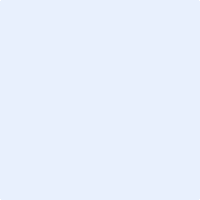 